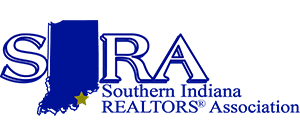 HALL OF FAME NOMINATION FORM 2022Please complete the following and attach additional sheets if necessary.Name of Nominee: ___________________________________Company_______________________________Business Address:  __________________________________________________________________________Nominated by:  _____________________________________Company________________________________Hall of Fame CriteriaSERVICE:  20+ plus years of service:COMMUNITY SERVICE: Local, state and national level participation in the community, charitable activities, political commissions, fraternal or religious groups, civic and /or public service, etc. __________________________________________________________________________________________________________________________________________________________________________________________________________________________________________________________________________________________________________________________________________________________________________________________________________________________________________________________________ASSOCIATION SERVICE:  Dedication to uphold state real estate laws and regulations and the REALTORS® Code of Ethics. Participation in local, state and national REALTOR® committees, work groups, etc. __________________________________________________________________________________________________________________________________________________________________________________________________________________________________________________________________________________________________________________________________________________________________________________________________________________________________________________________________Attendance is required at the 2022 REALTORS® of the Year/Hall of Fame Induction/Leadership Installation at Huber Winery December 9th.COVID-19 may cause the event to changeAll applications must be received by SIRA August 1st by 4:30 p.m. A receipt of confirmation will be sent to each candidate by mail. 